Број: 112-17-О/4-3Дана: 07.07.2017. годинеПРЕДМЕТ: ДОДАТНО ПОЈАШЊЕЊЕ КОНКУРСНЕ ДОКУМЕНТАЦИЈЕ БРОЈ 112-17-О - Набавка медицинске пластике за потребе Клиничког центра ВојводинеПИТАЊE ПОТЕНЦИЈАЛНОГ ПОНУЂАЧА:,, Naručilac je u konkursnoj dokumentaciji za Javnu nabavku dobra - Nabavka medicinske plastike za potrebe Kliničkog centra Vojvodine Broj 112-17-O, u partiji 33 – ARMIRANA  KANILA iskazao potrebu za:Molimo za odgovor na sledeće:		Potencijalni ponuđač smatra da se na osnovu člana 10 ZJN-a, favorizuje jedan ponuđač, tj. po našem saznanju samo jedan ponuđač može da ispuni tražene tehničke karakteristike u delu predviđene dužine kanila. Takože duzine kanila koje imaju drugi proizvodjaci isto tako su uobicajene, standardne i funkcionalne i podjednako odgovaraju anatomiji pacijenata.	Zbog obaveze naručioca da obezbedi što je moguće veću konkurenciju član 10 ZJN-a, molimo Vas da u partiji 33 Armirana kanila izbrišete deo koji se odnosi na dužinu kanila.“ОДГОВОР НАРУЧИОЦА:Кoнкурсном документацијом су јасно захтеване минималне техничке карактеристике које предметна добра морају да задовоље, тако да ће наручилац свакако прихватити понуде са бољим техничким карактеристикама. Минимално захтеване техничке карактеристике може понудити више понуђача заступљених на територији Републике Србије.           С поштовањем, Комисија за јавну набавку 112-17-ОКЛИНИЧКИ ЦЕНТАР ВОЈВОДИНЕKLINIČKI CENTAR VOJVODINE21000 Нови Сад, Хајдук Вељкова 1, Војводина, Србија21000 Novi Sad, Hajduk Veljkova 1, Vojvodina, Srbijaтеl: +381 21/484 3 484www.kcv.rs, e-mail: tender@kcv.rs1Armirana kanila sa mogućnošću kontrole dužine proksimalnog dela i ultra tankim HI-LO kafom, dužine 95mm, veličine 8ком1801802.Armirana kanila sa mogućnošću kontrole dužine proksimalnog dela i ultra tankim HI-LO kafom, dužine 106mm, veličine 9ком2002003.Armirana kanila sa mogućnošću kontrole dužine proksimalnog dela i ultra tankim HI-LO kafom, dužine 112mm, veličine 10ком100100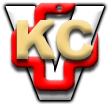 